Контактные телефоны Министерств и ведомствМинистерство по социальной защите и труду Приднестровской Молдавской Республики   приёмная-(533) 8 18 44; горячая линия-(533) 52102.Министерство здравоохранения Приднестровской Молдавской Республики - тел. доверия (533) 94488.Министерство просвещения Приднестровской Молдавской Республики - приемная (533) 22229.Государственная администрация города Тирасполь и города Днестровск – (533) 91455; (533)52565.Государственная администрация города Бендеры – (552) 23050; (552) 22086.Государственная администрация Слободзейского района и города Слободзея – (557) 25719.Государственная администрация Каменского района и города Каменка – (216) 22650.Государственная администрация Григориопольского района и города Григориополь – (210) 32840.Государственная администрация Рыбницкого района и города Рыбница – (555) 31511.Государственная администрация Дубоссарского района и города Дубоссары – (215) 35332.ГУ «Республиканский центр по протезированию и ортопедии» - (533) 96308.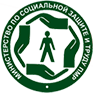 Оказание помощи людям с инвалидностьюв Приднестровской Молдавской Республике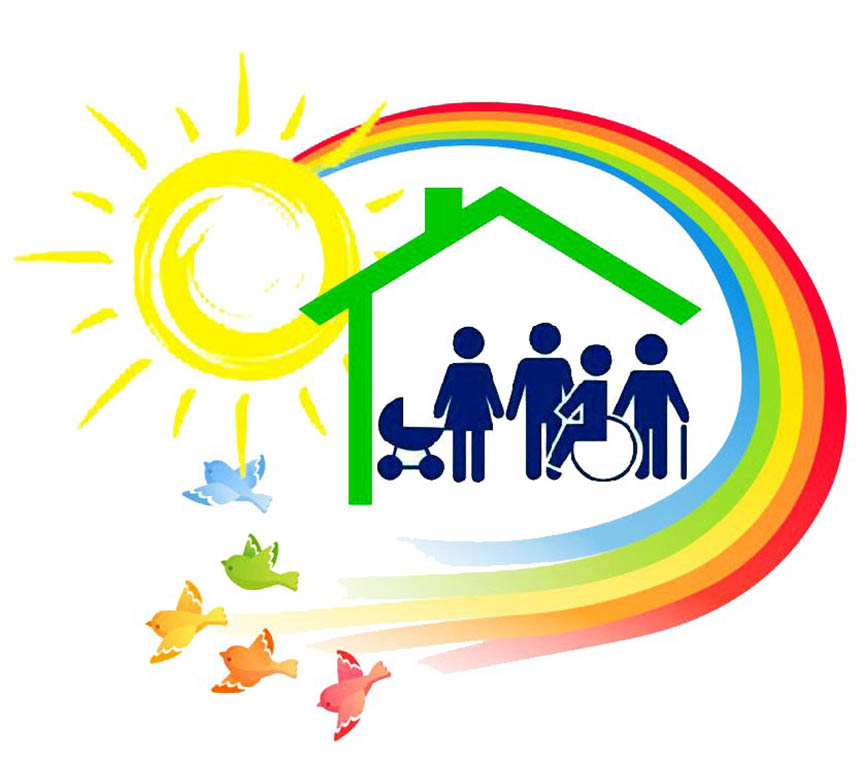 Государственная политика Приднестровской Молдавской Республики в отношении людей с инвалидностью строится на основе международно-правовых принципов и преследует цель создания правовых, социально-экономических, морально-нравственных, организационных гарантий для их активного, полноценного образа жизни.Основные направления:Медицинская помощьСоциальная помощьОбразованиеТрудОбеспечение жилой площадьюОбеспечение беспрепятственного доступа к объектам социальной инфраструктуры.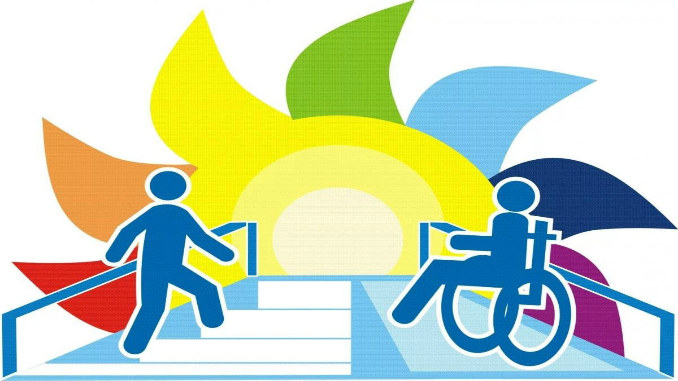 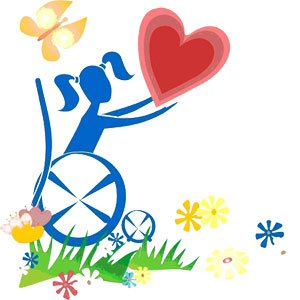 Предоставленные льготы и гарантииОтветственные органыМедицинская помощьМедицинская помощьСоставление индивидуальной программы реабилитации.ГУ «Республиканский консилиум врачебной экспертизы жизнеспособности»Оказание квалифицированной помощи осуществляется бесплатно или на льготных условиях в соответствии с законодательством Приднестровской Молдавской Республики.Лечебно-профилактические учреждения Министерства здравоохраненияОказание услуг по медицинскому обслуживанию на дому.Лечебно-профилактические учреждения Министерства здравоохраненияБесплатное обеспечение лекарствами по рецептам врачей согласно перечню и в порядке, установленном уполномоченным Правительством Приднестровской Молдавской Республики исполнительным органом государственной власти.Лечебно-профилактические учреждения Министерства здравоохраненияПервоочередная госпитализация и обслуживание в аптеках.Лечебно-профилактические учреждения Министерства здравоохраненияПервоочередное обеспечение по медицинским показаниям путевками в санатории, профилактории, дома отдыха, отделения реабилитации учреждений здравоохранения работающих инвалидов – по месту работы, для неработающих инвалидов – бесплатное обеспечение путевками по медицинским показаниям один раз в 2 (два) года.Неработающие инвалиды I группы, дети-инвалиды, нуждающиеся в постоянном уходе при осуществлении санаторно-курортного лечения, имеют право на получение второй путевки для сопровождающего их лица. Органы социальной защитыИнвалиды I группы по зрению имеют право на бесплатное изготовление и ремонт зубных протезов (за исключением протезов из драгоценных металлов, фарфора и металлокерамики) в поликлиниках по месту жительства. Инвалидам I, II групп общего заболевания, трудового увечья, профессионального заболевания, заболевания, полученного в период военной службы, инвалидам II группы по зрению, инвалидам с детства I, II групп, ребенку-инвалиду в возрасте до 18 (восемнадцати) лет предоставляется пятидесятипроцентная скидка с оплаты за протезирование и ремонт зубных протезов (за исключением протезов из драгоценных металлов, фарфора и металлокерамики) в поликлиниках по месту жительства. Стоматологические поликлиники Министерства здравоохраненияСоциальная помощьСоциальная помощьДенежные выплаты (пенсии, пособия, единовременные выплаты).Органы, осуществляющие пенсионное обеспечениеБесплатное обеспечение техническими средствами реабилитации (протезно-ортопедическими изделиями и слуховыми аппаратами, инвалидного кресла-коляски и т.п.).ГУ «Республиканский центр по протезированию и ортопедии»Оказание услуг по социально-бытовому обслуживанию на дому.МУ «Служба социальной помощи» городов(районов)Пятидесятипроцентная скидка с платы за коммунальные услуги, а проживающим в домах, не имеющих центрального отопления, – с оплаты топлива и транспортных услуг для доставки этого топлива.ГУП «Республиканский расчетный информационный центр»Государственные администрации городов и районов -  в части обеспечения топливомЛьготы по оплате за коммунальные услуги распространяются на неработающего родителя, осуществляющего уход за ребёнком с инвалидностью. ГУП «Республиканский расчетный информационный центр»Государственные администрации городов и районов -  в части обеспечения топливомВнеочередная бесплатная установка телефона, освобождение от уплаты за пользование телефоном (кроме междугородных и международных переговоров, услуг мобильной связи) в порядке, установленном уполномоченным Правительством ПМР исполнительным органом гос. власти.Оператор услуг связиБесплатный проезд на всех видах городского пассажирского транспорта (за исключением такси) в любом городе независимо от места жительства инвалида, а также на автотранспорте общего пользования (за исключением такси) в сельской местности, а также пригородных и республиканских маршрутов в пределах ПМР независимо от формы собственности транспортного средства.Получение ежемесячной выплаты неработающему родителю, осуществляющему уход за ребёнком с инвалидностью, в размере 100 РУ МЗП.Органы социальной защитыОбразованиеОбразованиеПолучение образования в системе общего и специального (коррекционного) образования (дошкольные и общеобразовательные учреждения, учреждения профессионального образования).Организации дошкольного, общего и профессионального образованияПрием вне конкурса в государственные (муниципальные) организации образования.Организации дошкольного, общего и профессионального образованияВыбор формы получения общего образования, в том числе на дому и в форме семейного образования.Организации общего образованияОбеспечение образовательного процесса специальными учебными пособиями и литературой.Организации общего образованияОрганизация получения детьми с инвалидностью образования в организациях социальной защиты и лечебных организациях в случае их длительного нахождения (более 21 дня) в данных организациях.Организации общего образованияСреднее общее образование, профессиональное образование, профессиональная подготовка осуществляется с освобождением от оплаты за обучение в государственных организациях образования.Государственные образовательные учреждения специального профессионального образованияУспевающим студентам с инвалидностью, обучающимся стационарно, выплачивается стипендия независимо от получаемой пенсии или пособия.Государственные образовательные учреждения специального профессионального образованияБесплатное обучение новым профессиям по месту работы, на курсах повышения квалификации в системе государственной подготовки и переподготовки кадров с сохранением средней заработной платы в течение всего периода обучения.ТрудТрудТрудНе допускается установление в коллективных трудовых договорах условий труда инвалидов (оплата труда, режим рабочего времени и времени отдыха, продолжительность ежегодного и дополнительного оплачиваемых отпусков и другие), ухудшающих положение инвалидов по сравнению с другими работниками.Не допускается установление в коллективных трудовых договорах условий труда инвалидов (оплата труда, режим рабочего времени и времени отдыха, продолжительность ежегодного и дополнительного оплачиваемых отпусков и другие), ухудшающих положение инвалидов по сравнению с другими работниками.РаботодательСоздание условий труда в соответствии с индивидуальными программами реабилитации.Создание условий труда в соответствии с индивидуальными программами реабилитации.Территориальные центры социального страхования и социальной защитыВыплата работающим инвалидам пособия по временной нетрудоспособности в размере 100 процентов заработной платы независимо от стажа работы до 4 (четырех) месяцев подряд или до 5 (пяти) месяцев в календарном году.Выплата работающим инвалидам пособия по временной нетрудоспособности в размере 100 процентов заработной платы независимо от стажа работы до 4 (четырех) месяцев подряд или до 5 (пяти) месяцев в календарном году.РаботодательПраво на использование ежегодного отпуска в удобное для работающих инвалидов время и получение отпуска без сохранения заработной платы сроком до 21 календарного дня в году.Право на использование ежегодного отпуска в удобное для работающих инвалидов время и получение отпуска без сохранения заработной платы сроком до 21 календарного дня в году.РаботодательИнвалидам I и II групп предоставляется ежегодный основной оплачиваемый отпуск продолжительностью 28 календарных дней, а также дополнительный оплачиваемый отпуск продолжительностью 8 календарных дней – инвалиду I группы, 2 календарных дня – инвалиду II группы.Инвалидам I и II групп предоставляется ежегодный основной оплачиваемый отпуск продолжительностью 28 календарных дней, а также дополнительный оплачиваемый отпуск продолжительностью 8 календарных дней – инвалиду I группы, 2 календарных дня – инвалиду II группы.РаботодательДо истечения 11 месяцев непрерывной работы одному из родителей (опекуну, попечителю, приёмному родителю), воспитывающему ребёнка-инвалида в возрасте до 18 лет, предоставляется оплачиваемый отпуск на основании заявления работника. До истечения 11 месяцев непрерывной работы одному из родителей (опекуну, попечителю, приёмному родителю), воспитывающему ребёнка-инвалида в возрасте до 18 лет, предоставляется оплачиваемый отпуск на основании заявления работника. Создание условий для предпринимательской деятельности.Создание условий для предпринимательской деятельности.Одному из родителей (опекуну, попечителю) для ухода за детьми-инвалидами в возрасте до 18 лет по его письменному заявлению предоставляется один дополнительный оплачиваемый выходной день в месяц. Оплата дополнительного выходного дня производится в размере и порядке, которые установлены законами.РаботодательРаботодательИнвалидам I и II групп устанавливается сокращенная продолжительность рабочего времени (не более 35 часов в неделю).Инвалидам I и II групп устанавливается сокращенная продолжительность рабочего времени (не более 35 часов в неделю).РаботодательОдному из родителей (опекуну, попечителю, приёмному родителю), воспитывающему ребёнка-инвалида в возрасте до 18 лет, ежегодный оплачиваемый отпуск предоставляется по его желанию в удобное для него время.Одному из родителей (опекуну, попечителю, приёмному родителю), воспитывающему ребёнка-инвалида в возрасте до 18 лет, ежегодный оплачиваемый отпуск предоставляется по его желанию в удобное для него время.РаботодательРаботодатель обязан устанавливать неполный рабочий день (смену) или неполную рабочую неделю по просьбе одного из родителей (опекуна, попечителя), имеющего ребёнка-инвалида в возрасте до 18 лет.Работодатель обязан устанавливать неполный рабочий день (смену) или неполную рабочую неделю по просьбе одного из родителей (опекуна, попечителя), имеющего ребёнка-инвалида в возрасте до 18 лет.РаботодательИнвалиды, работники, имеющие детей-инвалидов, могут привлекаться к работе в ночное время только с их письменного согласия и при условии, если такая работа не запрещена им по состоянию здоровья и в соответствии с медицинским заключением. При этом указанные работники должны быть в письменной форме ознакомлены со своим правом отказаться от работы в ночное время.Инвалиды, работники, имеющие детей-инвалидов, могут привлекаться к работе в ночное время только с их письменного согласия и при условии, если такая работа не запрещена им по состоянию здоровья и в соответствии с медицинским заключением. При этом указанные работники должны быть в письменной форме ознакомлены со своим правом отказаться от работы в ночное время.РаботодательПривлечение к сверхурочной работе инвалидов допускается с их письменного согласия и при условии, если это не запрещено им по состоянию здоровья в соответствии с медицинским заключением. При этом инвалиды должны быть под роспись ознакомлены со своим правом отказаться от сверхурочной работыПривлечение к сверхурочной работе инвалидов допускается с их письменного согласия и при условии, если это не запрещено им по состоянию здоровья в соответствии с медицинским заключением. При этом инвалиды должны быть под роспись ознакомлены со своим правом отказаться от сверхурочной работыРаботодательПривлечение к работе в выходные и нерабочие праздничные дни инвалидов допускается только при условии, что это не запрещено им по состоянию здоровья в соответствии с медицинским заключением. При этом инвалиды должны быть под роспись ознакомлены со своим правом отказаться от работы в выходной или нерабочий праздничный день.Привлечение к работе в выходные и нерабочие праздничные дни инвалидов допускается только при условии, что это не запрещено им по состоянию здоровья в соответствии с медицинским заключением. При этом инвалиды должны быть под роспись ознакомлены со своим правом отказаться от работы в выходной или нерабочий праздничный день.РаботодательОбеспечение жилой площадьюОбеспечение жилой площадьюОбеспечение жилой площадьюПервоочередное получение жилья, улучшение жилищных условий нуждающимся в этом (дополнительные основания признания инвалидов нуждающимися в улучшении жилищных условий устанавливаются местными органами государственной власти), внеочередной ремонт занимаемых помещений.Первоочередное получение жилья, улучшение жилищных условий нуждающимся в этом (дополнительные основания признания инвалидов нуждающимися в улучшении жилищных условий устанавливаются местными органами государственной власти), внеочередной ремонт занимаемых помещений.Государственные администрации городов и районовПраво на капитальный ремонт принадлежащих людям с инвалидностью жилых помещений за счёт средств местных бюджетов и на условиях, определяемых местными органами власти.Право на капитальный ремонт принадлежащих людям с инвалидностью жилых помещений за счёт средств местных бюджетов и на условиях, определяемых местными органами власти.Государственные администрации городов и районовБесплатное получение земельных участков в размерах, определяемых действующим законодательством Приднестровской Молдавской Республики для индивидуального жилищного строительства, садово-огороднического хозяйства.Бесплатное получение земельных участков в размерах, определяемых действующим законодательством Приднестровской Молдавской Республики для индивидуального жилищного строительства, садово-огороднического хозяйства.Государственные администрации городов и районовОбеспечение беспрепятственного доступа к объектам социальной инфраструктурыОбеспечение беспрепятственного доступа к объектам социальной инфраструктурыПроведение мероприятий по приспособлению объектов социальной и производственной инфраструктуры для доступа к ним людей с ограниченными возможностями.Государственные администрации городов и районовПланировка и застройка городов, других населенных пунктов, формирование жилых и рекреационных зон, разработка проектных решений на новое строительство и реконструкцию зданий, сооружений и их комплексов с обязательным приспособлением указанных объектов для доступа к ним людей с ограниченными возможностями здоровья.Государственные администрации городов и районовПредприятия, учреждения и организации, осуществляющие транспортное обслуживание населения, обеспечивают оборудование специальными приспособлениями транспорта общественного пользования (за исключением такси), вокзалов и других объектов, позволяющими людям с инвалидностью беспрепятственно пользоваться их услугами.Государственные администрации городов и районовМеста для строительства гаража или стоянки для технических и других средств передвижения предоставляются лицам с инвалидностью вне очереди вблизи места жительства с учетом градостроительных норм.Государственные администрации городов и районовНа каждой стоянке автотранспортных средств выделяется не менее 10% мест для парковки специальных автотранспортных средств лиц с инвалидностью, которые не должны занимать иные транспортные средства. Лица с ограниченными возможностями здоровья пользуются местами для парковки специальных автотранспортных средств бесплатно.Государственные администрации городов и районов